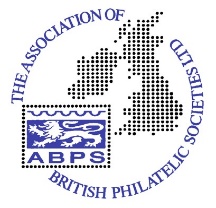 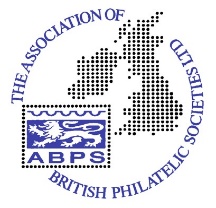 General rules covering all exhibitions organized by Stamp World Exhibitions (SWE) can be viewed at this link: Exhibition Rules and Guidelines - ABPSThis is a National Exhibition, open to all exhibitors resident in the United Kingdom and from other countries in accordance with Section C7 of the General Rules. No facilities are available for National Commissioners and no postal receipt/return of actual exhibits can be accepted except by special arrangement and at additional cost.Applications can only be accepted on the ABPS application website: https://exhibitions.abps.org.uk/If you do not already have an account, you will need to create one.Entries should be registered under the exhibitor’s own name and not under any participating society.After you have created your account:1)  Add your exhibit (you only need to do this once as the database keeps the information for future use).2) Enter an exhibition. Please select on the entry form whether your exhibit is competitive or non-competitive.All arrangements for the insurance, delivery and return of exhibits are the sole responsibility and at the cost of the exhibitor. When necessary, this includes making arrangements for customs clearance and any attendant customs duties and costs. Open to entries			Now openDeadline for receipt of applications and introductory page			Monday 12 February 2024Early application is advised as only 165 faces will be available. Priority will be given to entrants wishing to qualify for EuroPhilEx, Birmingham 2025. Hand-in and mounting of exhibits by exhibitor			Wednesday 27 March 2024 Strictly between 14:00 and 16:00 only. Exhibitors or their agents should report to the ground floor lounge to deposit their entries. Exhibitors or their agents are required to mount and dismount their own exhibits.Awards Ceremony			Saturday 30 March 12pmJury Feedback                          Saturday 30 March strictly by appointment between 12.30pm and 14.30pmDismounting of exhibits 							Saturday 30 March from 3pmDisplayers or their agents should go to the ground floor lounge between 3pm and 4pm. Please do not attempt to collect your exhibit in any other way.  You will be taken from the Bin Room to collect your exhibit. Please do not make firm arrangements such as rail departures based on these times.  Frame Fees£25 per frame, whether single or multiple frame exhibits, and £25 per literature entry.  All entries will receive a Certificate of Entry and letter of thanks. Only multi-frame competitive entries will receive a medal.Any enquiries or clarification should be addressed to exhibiting@abps.org.uk